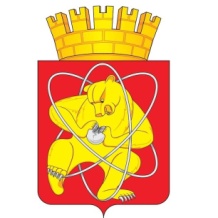 Городской округ «Закрытое административно – территориальное образование Железногорск Красноярского края»СОВЕТ ДЕПУТАТОВ ЗАТО г. ЖЕЛЕЗНОГОРСКРЕШЕНИЕ24 февраля 2022                                                                                                                     № 14-176Рг. ЖелезногорскОб утверждении ключевых и индикативных показателей, применяемых при осуществлении муниципального контроля на автомобильном транспорте, городском наземном электрическом транспорте и в дорожном хозяйстве на территории ЗАТО ЖелезногорскВ соответствии со статьей 30 Федерального закона от 31.07.2020 № 248-ФЗ «О государственном контроле (надзоре) и муниципальном контроле в Российской Федерации», Федеральным законом от 06.10.2003 № 131-ФЗ «Об общих принципах организации местного самоуправления в Российской Федерации», Уставом ЗАТО Железногорск, Совет депутатов ЗАТО г. ЖелезногорскРЕШИЛ:1. Утвердить ключевые и индикативные показатели, применяемые при осуществлении муниципального контроля на автомобильном транспорте, городском наземном электрическом транспорте и в дорожном хозяйстве на территории ЗАТО Железногорск согласно приложению.2. Контроль над исполнением настоящего решения возложить на председателя постоянной комиссии Совета депутатов ЗАТО г. Железногорск по вопросам экономики, собственности и ЖКХ Д.А. Матроницкого.3. Опубликовать настоящее решение в газете «Город и горожане», а также разместить в сети «Интернет» на официальном сайте городского округа «Закрытое административно-территориальное образование Железногорск Красноярского края» (www.admk26.ru).4. Настоящее решение вступает в силу после официального опубликования и распространяется на правоотношения, возникшие с 1 марта 2022 года.Приложение к решению Совета депутатовЗАТО г. Железногорск от 24 февраля 2022 № 14-176РКлючевые и индикативные показатели, применяемые при осуществлении муниципального контроля на автомобильном транспорте, городском наземном электрическом транспорте и в дорожном хозяйстве на территории ЗАТО ЖелезногорскКлючевые показатели при осуществлении муниципального контроля на автомобильном транспорте, городском наземном электрическом транспорте и в дорожном хозяйстве на территории ЗАТО Железногорск и их целевые значения:Индикативные показатели муниципального контроля на автомобильном транспорте, городском наземном электрическом транспорте и в дорожном хозяйстве на территории ЗАТО Железногорск1. Количество внеплановых контрольных мероприятий, проведенных за отчетный период. 2. Общее количество контрольных мероприятий при взаимодействии с контролируемым лицом, проведенных за отчетный период.3. Количество контрольных мероприятий при взаимодействии с контролируемым лицом по каждому виду контрольных мероприятий, проведенных за отчетный период.4. Общее количество контрольных мероприятий без взаимодействия с контролируемым лицом и количество по каждому виду контрольных мероприятий без взаимодействия с контролируемым лицом, проведенных за отчетный период.  5. Количество контрольных мероприятий, проведенных с использование средств дистанционного взаимодействия, за отчетный период. 6. Количество предостережений о недопустимости нарушения обязательных требований, объявленных за отчетный период. 7. Количество контрольных мероприятий, по результатам которых выявлены нарушения обязательных требований, за отчетный период. 8. Количество контрольных мероприятий, по итогам которых возбуждены дела об административных правонарушениях, за отчетный период.9. Сумма административных штрафов, наложенных по результатам контрольных мероприятий, за отчетный период. 10. Количество направленных в органы прокуратуры заявлений о согласовании проведения контрольных мероприятий за отчетный период.11. Количество направленных в органы прокуратуры заявлений о согласовании проведения контрольных мероприятий, по которым органами прокуратуры отказано в согласовании, за отчетный период.12. Общее количество учтенных объектов контроля на конец отчетного периода.13. Количество исковых заявлений об оспаривании решений, действий (бездействия) должностных лиц контрольного органа, направленных контролируемыми лицами в судебном порядке, за отчетный период. 14. Количество исковых заявлений об оспаривании решений, действий (бездействия) должностных лиц контрольного органа, направленных контролируемыми лицами в судебном порядке, по которым принято решение об удовлетворении заявленных требований, за отчетный период.15. Количество контрольных мероприятий, проведенных с грубым нарушением требований к организации и осуществлению контроля и результаты которых были признаны недействительными и (или) отменены, за отчетный период. Председатель Совета депутатов ЗАТО г. Железногорск                          С.Д. ПроскурнинГлава ЗАТО г. Железногорск                              И. Г. КуксинКлючевые показателиЦелевые значенияДоля устраненных нарушений обязательных требований от числа выявленных нарушений обязательных требований80 %Доля обоснованных жалоб на действия (бездействие) контрольного органа и (или) его должностных лиц при проведении контрольных мероприятий от общего количества поступивших жалоб0 %Доля решений, принятых по результатам контрольных мероприятий, отмененных контрольным органом и (или) судом, от общего количества решений0 %